      МУЗИКАЛЕН ОНЛАЙН КОНКУРС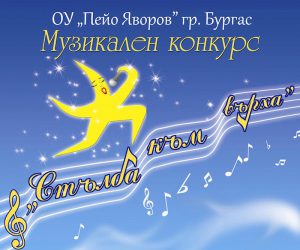 ЗА ИЗПЪЛНЕНИЕ НА БЪЛГАРСКА ПОПУЛЯРНА ПЕСЕН                                                    „СТЪЛБА КЪМ ВЪРХА“                           Регламент:ПРАВО НА УЧАСТИЕ ИМАТ ВСИЧКИ УЧЕНИЦИ ОТ ОУ „ПЕЙО К. ЯВОРОВ“Конкурсът включва: Изпълнение на българска популярна песенПравила за участие:Желаещите да участват в конкурса изпращат видеозапис с изпълнение на една популярна българска песен, по избор на изпълнителяВ конкурса могат да вземат участие само индивидуални изпълнители Без възрастови ограничения на участницитеУчастниците трябва да изпратят един видеоклип  с изпълнението си или линк за видео в YouTube или Google диск.Изпълнението   трябва   да   бъде   съпроводено   с инструментален     запис - синбек.Плейбек не се допуска!!!            Оценяването става по следните 2 критерия:Техника на изпълнението/ интонационна чистота, фразиране, динамика на изграждане, ритмичност/Сценично поведение /поведение, излъчване, артистичност/Изисквания за видеофайловете:- Приемат се любителски и професионални видеозаписи, направени най-късно  до 31.05.2021.г- За любителските записи използвайте най-високата разделителна способност на Вашето снимачно устройство и снимайте от статив, хоризонтално. Преди да изпратите файла, проверете за аудио и видео дефекти. Препоръчителен формат на видеото.mp4 –8 MB, HD.- Озаглавявайте видеофайловете  с името и фамилията на изпълнителя, както и класа.Изпращайте готовите записи или линк на marinova@ouyavorov.org Награди:- награди за І-во, ІІ-ро и ІІІ-то място - поощрителни наградиЗабележка: Професионално жури ще определи носителите на наградите